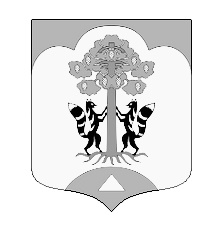 СОВЕТ ДЕПУТАТОВМУНИЦИПАЛЬНОГО ОБРАЗОВАНИЯСОСНОВСКОЕ СЕЛЬСКОЕ ПОСЕЛЕНИЕ ПРИОЗЕРСКОГО МУНИЦИПАЛЬНОГО РАЙОНАЛЕНИНГРАДСКОЙ ОБЛАСТИ РЕШЕНИЕот 29 декабря 2021 года                                                                                                            № 112                                                                           В соответствии Трудовым кодексом Российской Федерации, Федеральным законом от 02 марта 2007 года № 25-ФЗ «О муниципальной службе в Российской Федерации»; областным законом от 11 марта 2008 года № 14-оз «О правовом регулировании муниципальной службы в   Ленинградской области», пунктом 7 части 2 статьи 37  Устава муниципального образования Сосновское сельское поселение муниципального образования Приозерский муниципальный район Ленинградской области, Положением об администрации муниципального образования Приозерский муниципальный район Ленинградской области, утвержденным решением Совета депутатов  муниципального образования Сосновское сельское поселение муниципального образования Приозерский муниципальный район Ленинградской области  от 14 сентября 2011 года № 71, Совет депутатов муниципального образования Сосновское сельское поселение муниципального образования Приозерский муниципальный район Ленинградской области (далее – Совет Депутатов).  РЕШИЛ:1. Утвердить структуру администрации муниципального образования Сосновское сельское поселение муниципального образования Приозерский муниципальный район Ленинградской области (согласно Приложению).2. Решение Совета Депутатов от 18 февраля 2021 года № 67/1 «Об утверждении структуры администрации муниципального образования Приозерский муниципальный район Ленинградской области» считать утратившими законную силу. 3. Контроль исполнения возложить на главу администрации муниципального образования Сосновское сельское поселение Приозерского муниципального района Ленинградской области.Глава муниципального образования                                                                                  Д.В. КалинИсп. И.И. Торопова. Разослано: дело-2,  прокуратура-1, Администрация Сосновского СП - 1., Орготдел Администрации Приозерский МР -1. Об утверждении структуры администрации муниципального образования Сосновское сельское поселение муниципального образования Приозерский муниципальный район Ленинградской области.